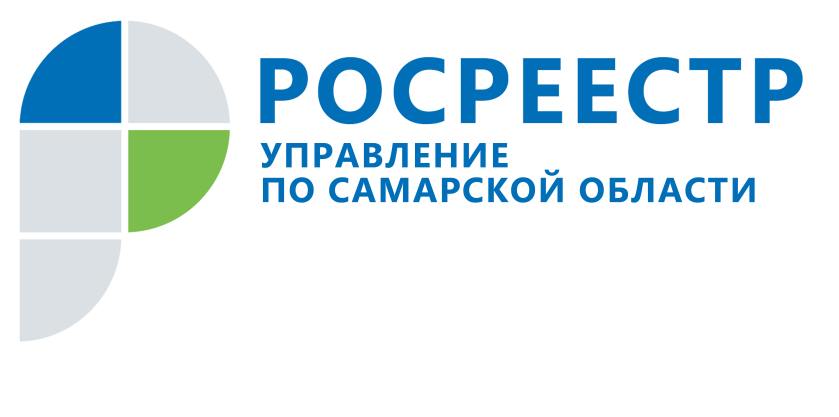 ПРЕСС-РЕЛИЗ29 января 2020В 2020 году усилят контроль за банкротствомВ последние два года почти в два раза увеличилось количество жалоб на действия арбитражных управляющих по сравнению с 2017 и 2016 годами. А по сравнению с 2018 годом в прошлом году выросло число жалоб, признанных обоснованными: в 75% случаев в отношении арбитражных управляющих были возбуждены дела об административных правонарушениях. Рост обращений связан с ужесточением законодательных требований к арбитражным управляющим, а также с повышением юридической грамотности лиц, вовлеченных в правоотношения в сфере банкротства.В ведомстве подчеркивают, что для восстановления нарушенных прав обратиться только в Управление Росреестра недостаточно.- Жалоба на арбитражного управляющего может быть подана как в Управление Росреестра, так и в саморегулируемую организацию (СРО) арбитражных управляющих. Если арбитражный управляющий нарушил требования законодательства о банкротстве, Росреестр привлечет его к административной ответственности, а СРО вынесет замечание или исключит арбитражного управляющего из состава членов организации. При этом в полномочия Росреестра и СРО арбитражных управляющих не входит восстановление нарушенных прав. Поэтому за защитой своих прав надо обязательно обратиться в суд. Например, в рамках имеющегося дела о банкротстве, - поясняет начальник отдела по контролю (надзору) в сфере саморегулируемых организаций Управления Росреестра по Самарской области Екатерина Соловьева.  Стоит отметить, что в 2019 году в рамках контроля за процедурами банкротства организаций-застройщиков и организаций, имеющих задолженность по заработной плате, Управление Росреестра взаимодействовало с органами прокуратуры Самарской области. По итогам рассмотрения материалов прокуратуры было составлено пять протоколов об административных правонарушениях. В 2020 году ожидается еще более пристальное внимание надзорного органа за арбитражными управляющими. Это связано с поручением администрации президента России (которые были даны 20 января) усилить надзор, чтобы минимизировать незаконные финансовые операции с использованием института банкротства.  ______________________________________________________________________________________________________Контакты для СМИ: Ольга Никитина, помощник руководителя Управления Росреестра(846) 33-22-555, 8 927 690 73 51, pr.samara@mail.ru